NOVÁ DIPLOMOVÁ (BAKALÁŘSKÁ) PRÁCE V 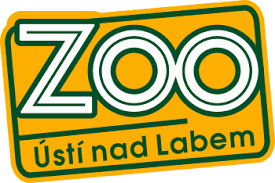 Školitel: Ing. Markéta Gloneková Ph.D.Konzultant: Mgr. Stanislav Lhota, Ph.D.Kvalitativní výzkum komentářů návštěvníkůCíle: Zjistit, které projevy zvířat, charakteristiky expozice a jiné podněty vyvolávají aktivní slovní komentáře návštěvníkůNa základě těchto komentářů navrhnout nové informační prvky tak, aby podpořily aktivní zájem návštěvníků a korigovaly jejich mylné nebo negativní představyZískat bazální data, díky kterým bude možné testovat zlepšení po vybudování nové expoziceStudované druhy: mandril rýholícígueréza pláštíková kočkodan Brazzův Metoda:Volný záznam spontánních komentářů návštěvníků před expozicíKvalitativní analýza - detekce opakujících se témat (emerging themes) v komentáříchKvantitativní analýza - vliv druhu primáta, pohlaví a věku návštěvníků na obsah komentářůPraktický přesah:Doporučení pro obsah nových informačních materiálůSrovnávací data pro budoucí analýzu zlepšení percepce návštěvníků po vybudovaní nové expoziceČasový rámec: Sběr dat musí proběhnout před přemístěním primátů do provizorního zázemí